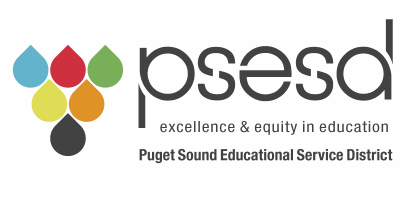 BRIEFING/MONITORING REPORT TO THE BOARDREPORT PURPOSE:Current Policy LanguageBOOK POLICY GOVERNANCE POLICIES (GP) 06:  BOARD COMMITTEE PRINCIPLES AND STRUCTUREBoard committees, when used, will be used to support the work of the Board and to reinforce the wholeness of the Board’s job, and never to interfere with delegation of authority from the Board to the Superintendent.Accordingly:Board committees are to assist the Board to do its job, not to direct or advise the staff. Committees ordinarily will assist the Board by preparing policy alternatives implications, or recommendations for Board consideration. In keeping with the Board’s broader focus, Board committees will not have direct dealings with staff operations unless specifically given that authority by the Board.Board committees may not speak or act for the Board except when formally given such authority by the Board for specific and time-limited purposes. Expectations and authority will be stated carefully by the Board to assure that committee authority will not conflict with authority delegated to the Superintendent.Board committees cannot exercise authority over the Superintendent or staff. Because the Superintendent works for the full Board, any direction to the Superintendent related to a committee recommendation must come from the full Board.Board committees are expected to avoid over-identification with organizational parts rather than the whole. Therefore, a Board committee which has helped the Board create policy will not be used to monitor organizational performance on that same subject.This policy applies only to committees which are formed by Board action, whether or not the committees include Board members. It does not apply to committees formed under the authority of the Superintendent.A committee ceases to exist as soon as its task is complete.Board committee structures shall include Name, Purpose/Charge, Membership, Reporting Schedule and Term.Superintendent Interpretation & ActionDATE:March 16, 2022TO:BOARD OF DIRECTORS, PUGET SOUND EDUCATIONAL SERVICE DISTRICTFROM:JOHN WELCH, SUPERINTENDENT/CEOPUGET SOUND EDUCATIONAL SERVICE DISTRICTTOPIC:GOVERNANCE PROCESS (GP) 06 BOARD COMMITTEE PRINCIPLES AND STRUCTUREPolicy Development/Review/Enhancement/ApprovalBoard Monitoring CEO Report Ends Policy and Sub-Ends Policy  Ends Executive Limitations Policy Executive Limitations Board-Management Delegation PolicyBoard Monitoring Board Report Governance Process Policy Board-Management Delegation PoliciesBoard Implementation of Policy Governance Process Policies Board-Management Delegation PoliciesIncidental Report Governance Process Policies  SuperintendentOwnership Linkage Report  Board ChairBACKGROUND: BACKGROUND:   Other:  Briefing Report POLICY TITLE:  GP 06:  Board Committee Principles and StructurePOLICY NO: 06POLICY SECTION:  Policy Governance – Governance ProcessPOLICY SECTION:  Policy Governance – Governance ProcessDATES REVIEW: Adopted – February 2001Amended February 2006, June 2019Last Monitored and Approved – March 2022DATES REVIEW: Adopted – February 2001Amended February 2006, June 2019Last Monitored and Approved – March 2022BOARD POLICY REVIEW FREQUENCY:   Every Two Years in MarchBOARD POLICY REVIEW FREQUENCY:   Every Two Years in MarchBOARD MONITORING CEO FREQUENCY:  Year TwoBOARD MONITORING CEO FREQUENCY:  Year TwoBOARD CHAIR SIGNATURE:BOARD CHAIR SIGNATURE:RECOMMENED MOTIONThat the Governance Process Policy 06: Board Committee Principles and Structure be approved as in compliance.